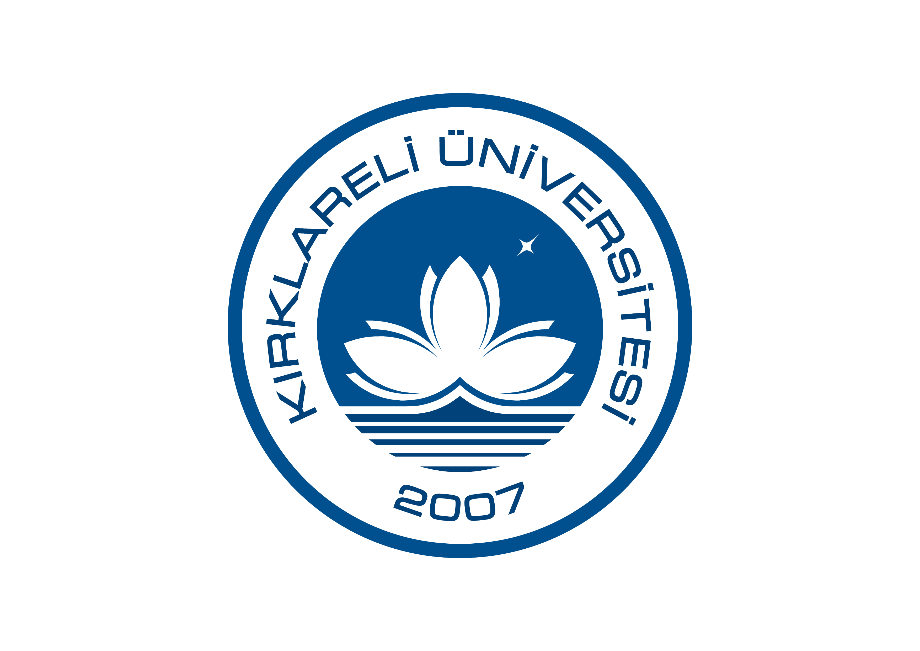 KIRKLARELİ ÜNİVERSİTESİ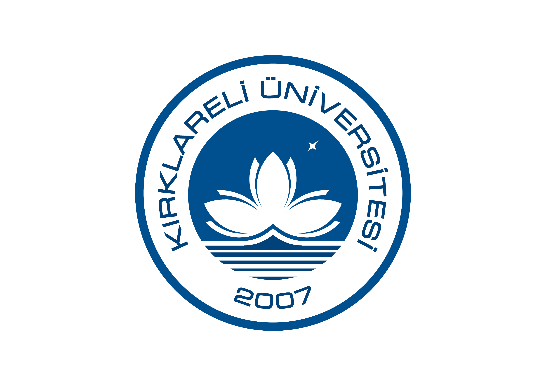 LÜLEBURGAZ MESLEK YÜKSEKOKULUİŞYERİ EĞİTİMİ GÖREN ÖĞRENCİNİN BİLGİLERİİŞYERİNİN BİLGİLERİİŞYERİ EĞİTİMİ VE UYGULAMASI YETKİLİSİNİN BİLGİLERİDENETÇİ ÖĞRETİM ELEMANININ BİLGİLERİKIRKLARELİ ÜNİVERSİTESİ MESLEK YÜKSEKOKULLARI KOORDİNATÖRLÜĞÜİŞYERİ EĞİTİMİ VE UYGULAMA DERSİDEĞERLENDİRME FORMUİŞYERİ EĞİTİMİ GÖREN ÖĞRENCİNİN BİLGİLERİSayın Denetçi Öğretim Elemanı,İşyeri eğitimi ve uygulama dersini tamamlayan yukarıda bilgileri verilen öğrencinin bilgi, beceri, ikili ilişkiler ve mesleki uygulamadan yararlanma konularındaki niteliklerini belirleyebilmek için aşağıdaki tabloyu dikkatle değerlendiriniz.NOT: Verilen tüm notlar 100 üzerinden değerlendirilecektir. Bu denetçi öğretim elemanı tarafından doldurulup imza işleminden sonra, Meslek Yüksekokulu İşyeri Eğitimi ve Uygulaması Kuruluna yazılı olarak iletilir.KIRKLARELİ ÜNİVERSİTESİ MESLEK YÜKSEKOKULLARI KOORDİNATÖRLÜĞÜİŞYERİ EĞİTİMİ VE UYGULAMA SORUMLUSUDEĞERLENDİRME FORMU(KAPALI ZARF İLE GİZLİ OLARAK GÖNDERİLECEKTİR)İŞYERİ EĞİTİMİ GÖREN ÖĞRENCİNİN BİLGİLERİSayın İşyeri Eğitimi ve Uygulama Sorumlusu,İşyerinizde İşyeri Eğitimi ve Uygulama dersini tamamlayan öğrencimizin; öğrenim süreleri içinde kazandıkları bilgi ve deneyimi alanlarıyla ilgili üretim sürecine katılarak kazanmış olduğu niteliklerini, çalışan-işveren ilişkilerini, üretim- iş güvenliği sistemlerini ve yeni teknolojileri kullanabilme becerilerini belirleyebilmek amacıyla aşağıdaki tabloyu doldurmanızı arz/rica ederim.NOT: Verilen tüm notlar 100 üzerinden değerlendirilecektir. Bu form işyeri eğitimi ve uygulama sorumlusu tarafından doldurulup imza ve kaşeleme işleminden sonra, öğrencinin devam çizelgesi ile birlikte kapalı zarf içinde öğrenci veya posta kanalı ile Meslek Yüksekokulu Müdürlüğüne gönderilmesi gerekmektedir.Kırklareli Üniversitesi Meslek Yüksekokulları Koordinatörlüğüİşyeri Eğitimi ve Uygulaması Denetleme FormuİŞYERİ EĞİTİMİ GÖREN ÖĞRENCİNİN BİLGİLERİZİYARETİ GERÇEKLEŞTİREN ÖĞRETİM ELEMANININ BİLGİLERİZİYARET RAPORUKırklareli Üniversitesi Meslek Yüksekokulları Koordinatörlüğüİşyeri Eğitimi ve Uygulama Dersi Öğrenci Takip ÇizelgesiİŞYERİ EĞİTİMİ GÖREN ÖĞRENCİNİN BİLGİLERİYukarıdaki devam çizelgesi iş yeri eğitim ve uygulama sorumlusu gözetiminde öğrenci tarafından ilgili tarih aralığındaki günlere imza atılarak doldurulacaktır. İşyeri eğitimi ve uygulamasına %80 oranında devam zorunludur. Devam zorunluluğunu yerine getirmeyen öğrenciler başarısız sayılır.İşyeri Eğitimi ve Uygulama Sorumlusunun 	 Adı Soyadı 					 İmza/Kaşe/Mühür Kırklareli Üniversitesi Meslek Yüksekokulları Koordinatörlüğüİşyeri Eğitimi Ve Uygulama Dersi RaporuÇalışma ile ilgili Açıklamalarİşyeri Eğitimi ve Uygulama Sorumlusunun 	 Adı Soyadı 					 İmza/Kaşe/Mühür ADI SOYADI:NUMARASI:BÖLÜMÜ:ADI:ADRESİ:ADRESİ:E-POSTA ADRESİ:ÇALIŞAN SAYISI:TELEFON NUMARASI:ADI SOYADI:GÖREVİ:E-POSTA ADRESİ:TELEFON NUMARASI:ADI SOYADI:RAPOR İNCELEME TARİHİ:NOT:İMZA:ADI SOYADI:NUMARASI:BÖLÜMÜ:DEĞERLENDİRME KRİTERLERİNOTUİşyeri ziyareti esnasında çalışma durumuİşyeri eğitimi ve uygulama raporunun görseller ile desteklenmesi(belge, fotoğraf,ürün vb.)Haftalık işyeri eğitim ve uygulama plan içeriğine uygunluk İşyeri eğitimi ve uygulama dosyasının genel düzeniDers Başarı Notu (Notların Aritmetik Ortalaması)İşyeri Eğitim ve Uygulama Sorumlusunun Değerlendirme Notunun %50’siDenetçi Öğretim Elemanınn Değerlendirme Notunun %50’si	Genel Not OrtalamasıDenetçi Öğretim ElemanıMeslek Yüksekokulu Sanayi KoordinatörüBaşarı DurumuAdı Soyadı:İmza:Tarih:Adı Soyadı:İmza:Tarih:□ Başarılı□ BaşarısızADI SOYADI:NUMARASI:BÖLÜMÜ:DEĞERLENDİRME KRİTERLERİNOTUİşyeri çalışma saatlerine riayetİşe olan ilgisi ve öğrenme isteğiGörev ve sorumlulukları yerine getirmeGrup çalışmasına yatkınlık ve iletişim kurabilme becerisiİşyerindeki araç ve gereçleri uygun kullanma ve korumaTeorik bilgiyi pratiğe dönüştürebilme becerisiKarşılaştığı problemlere çözüm üretebilme yeteneğiYeni fikir ve eleştirilere açık olmakİş etiğine uygunlukDers Başarı Notu  (Notların Aritmetik Ortalaması)İşyeri Eğitimi ve Uygulama SorumlusuMeslek Yüksekokulu Sanayi KoordinatörüBaşarı DurumuAdı Soyadı:İmza:Tarih:Adı Soyadı:İmza:Tarih:□ Başarılı□ BaşarısızADI SOYADI:NUMARASI:BÖLÜMÜ:ADI SOYADI:GÖRÜŞME TARİHİ:GÖRÜŞME TÜRÜ:□ İş Yeri Ziyareti    □ Telefon Görüşmesi  □ İnternet Görüşmesi□ Diğer (Lütfen Belirtiniz)Ziyareti Gerçekleştiren Öğretim Elemanıİşyeri Eğitimi ve Uygulama Sorumlusu(İş Yeri Ziyareti durumunda doldurulacaktır)Adı Soyadı:İmza:Tarih:Adı Soyadı:İmza:Tarih:ADI SOYADI:NUMARASI:BÖLÜMÜ:HaftaTarihPazartesiSalıÇarşambaPerşembeCumaCumartesiPazar116.09.201922.09.2019223.09.201929.09.2019330.09.201906.10.2019407.10.201913.10.2019514.10.201920.10.2019621.10.201927.10.2019728.10.201903.11.2019804.11.201910.11.2019911.11.201917.11.20191018.11.201924.11.20191125.11.201901.12.20191202.12.201908.12.20191309.12.201915.12.20191416.12.201922.12.20191523.12.201927.12.2019Çalışmanın Ana hatları:Sayfa No:Tarih: